313/18314/18Mineral Titles ActNOTICE OF LAND CEASING TO BE A  MINERAL TITLE AREAMineral Titles ActNOTICE OF LAND CEASING TO BE A  MINERAL TITLE AREATitle Type and Number:Exploration Licence 28602Area Ceased on:18 July 2018Area:130 Blocks, 368.68 km²Locality:KELLYName of Applicant(s)/Holder(s):100% GIANTS REEF EXPLORATION PTY LTD* [ACN. 009 200 346]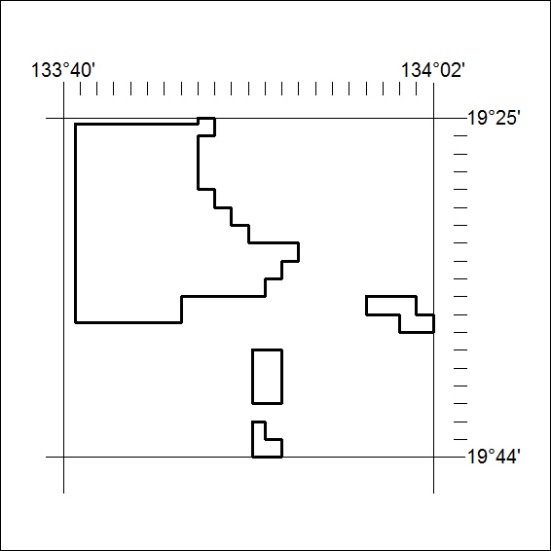 Mineral Titles ActNOTICE OF LAND CEASING TO BE A  MINERAL TITLE AREAMineral Titles ActNOTICE OF LAND CEASING TO BE A  MINERAL TITLE AREATitle Type and Number:Exploration Licence 28603Area Ceased on:18 July 2018Area:3 Blocks, 9.72 km²Locality:SHORT RANGEName of Applicant(s)/Holder(s):100% GIANTS REEF EXPLORATION PTY LTD* [ACN. 009 200 346]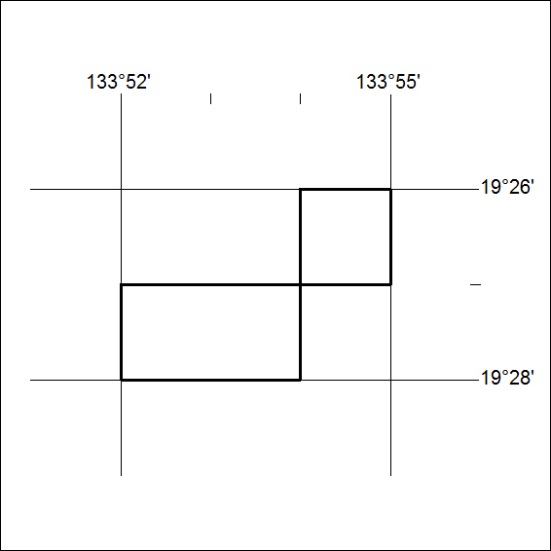 